              Администрация Пластовского муниципального района           ПОСТАНОВЛЯЕТ:1. Внести в муниципальную программу «Развитие образования в Пластовском муниципальном районе на 2018-2020 годы », утвержденную постановлением администрации Пластовского муниципального района от 23.10.2017 г. №750, следующие изменения:- В ПАСПОРТЕ программы пункт « Объемы бюджетных ассигнованиймуниципальной программы» читать в новой редакции «Общий объем финансирования муниципальной  программы за счет средств местного  бюджета в 2018–2020 годах составит 1 341 955,00 тыс. рублей, в том числе по годам:в 2018 году – 483 178,60  тыс. рублей;в 2019 году – 441 338,90 тыс. рублей;в 2020 году – 417 437,50 тыс. рублей.»2. Настоящее постановление разместить на официальном сайте администрации Пластовского муниципального района в сети « Интернет».3. Организацию выполнения настоящего постановления возложить на заместителя главы Пластовского муниципального района по социальным вопросам Чехонину В.А.Глава Пластовскогомуниципального района    			                 	      А.В.Неклюдов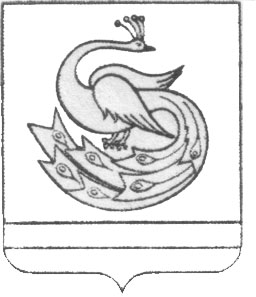 АДМИНИСТРАЦИЯ ПЛАСТОВСКОГО МУНИЦИПАЛЬНОГО РАЙОНАПОСТАНОВЛЕНИЕ«  06     »        02              2018 г.                                                         № _63___               О внесении изменений в постановление администрации Пластовского муниципального района от 23.10.2017 г. №750